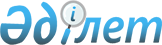 2017 - 2018 оқу жылына арналған техникалық және кәсіптік, орта білімнен кейінгі білімі бар мамандарды даярлауға арналған мемлекеттік білім беру тапсырысын бекіту туралыСолтүстік Қазақстан облысы әкімдігінің 2017 жылғы 14 маусымдағы № 240 қаулысы. Солтүстік Қазақстан облысының Әділет департаментінде 2017 жылғы 18 шілдеде № 4261 болып тіркелді
      "Бiлiм туралы" Қазақстан Республикасының 2007 жылғы 27 шiлдедегi Заңының 6-бабы 2-тармағының 8) тармақшасына сәйкес Солтүстік Қазақстан облысының әкімдігі ҚАУЛЫ ЕТЕДІ: 
      1. Қоса беріліп отырған 2017 - 2018 оқу жылына арналған техникалық және кәсіптік, орта білімнен кейінгі білімі бар мамандарды даярлауға арналған мемлекеттік білім беру тапсырысы бекітілсін.
      2. Осы қаулының орындалуын бақылау "Солтүстік Қазақстан облысы әкімдігінің білім басқармасы" коммуналдық мемлекеттік мекемесіне жүктелсін.
      3. Осы қаулы алғашқы ресми жарияланған күнінен кейін күнтізбелік он күн өткен соң қолданысқа енгізіледі. 2017 - 2018 оқу жылына арналған техникалық және кәсіптік, орта білімнен кейінгі білімі бар мамандарды даярлауға арналған мемлекеттік білім беру тапсырысы 
      кестенің жалғасы
					© 2012. Қазақстан Республикасы Әділет министрлігінің «Қазақстан Республикасының Заңнама және құқықтық ақпарат институты» ШЖҚ РМК
				
      Солтүстік Қазақстан облысының

      әкімі

Қ. Ақсақалов
Солтүстік Қазақстаноблысы әкімдігінің2017 жылғы 14 маусымдағы№ 240 қаулысымен бекітілді
№
Оқу орындарының атауы
Сыныптама бойынша мамандық коды
Мамандық атауы
Біліктілік
Оқыту тілі
№
Оқу орындарының атауы
Сыныптама бойынша мамандық коды
Мамандық атауы
Біліктілік
Оқыту тілі
1
Қазақстан Республикасы Білім және ғылым министрлігі Солтүстік Қазақстан облысы әкімдігінің "Мағжан Жұмабаев атындағы Петропавл гуманитарлық колледжі" коммуналдық мемлекеттік қазыналық кәсіпорны
0105000

 
Бастауыш білім беру
0105013
Бастауыш білім беру мұғалімі
қазақ

орыс
0101000
Мектепке дейінгі тәрбие және оқыту
0101013

 
Мектепке дейiнгi ұйымдардың тәрбиешiсi
қазақ

орыс
0111000
Негізгі орта білім беру
0111013
Қазақ тілі мен әдебиеті мұғалімі
қазақ
0111053
Өзін-өзі тану мұғалімі
орыс
0111083
Шетел тілі мұғалімі
қазақ

орыс
Жиыны
Жиыны
Жиыны
Жиыны
2

 
Қазақстан Республикасы Білім және ғылым министрлігі Солтүстік Қазақстан облысы әкімдігінің "Өнер колледжі - музыкалық- эстетикалық бейнедегі дарынды балаларға мамандандырылған мектеп- интернат кешені" коммуналдық мемлекеттік мекемесі

 
0404000
Аспаптық орындау және музыкалық өнер эстрадасы

(түрлері бойынша)
2

 
Қазақстан Республикасы Білім және ғылым министрлігі Солтүстік Қазақстан облысы әкімдігінің "Өнер колледжі - музыкалық- эстетикалық бейнедегі дарынды балаларға мамандандырылған мектеп- интернат кешені" коммуналдық мемлекеттік мекемесі

 
0404013
Балалар музыка мектебінің оқытушысы, концертмейстер
орыс
2

 
Қазақстан Республикасы Білім және ғылым министрлігі Солтүстік Қазақстан облысы әкімдігінің "Өнер колледжі - музыкалық- эстетикалық бейнедегі дарынды балаларға мамандандырылған мектеп- интернат кешені" коммуналдық мемлекеттік мекемесі

 
0404023
Балалар музыка мектебінің оқытушысы, ансамбль, оркестр әртісі (жетекшісі)
қазақ

орыс
2

 
Қазақстан Республикасы Білім және ғылым министрлігі Солтүстік Қазақстан облысы әкімдігінің "Өнер колледжі - музыкалық- эстетикалық бейнедегі дарынды балаларға мамандандырылған мектеп- интернат кешені" коммуналдық мемлекеттік мекемесі

 
0404033
Балалар музыка мектебінің оқытушысы, халық аспаптар оркестрінің әртісі (жетекшісі)
қазақ

орыс
2

 
Қазақстан Республикасы Білім және ғылым министрлігі Солтүстік Қазақстан облысы әкімдігінің "Өнер колледжі - музыкалық- эстетикалық бейнедегі дарынды балаларға мамандандырылған мектеп- интернат кешені" коммуналдық мемлекеттік мекемесі

 
0405000
Хор дирижеры
2

 
Қазақстан Республикасы Білім және ғылым министрлігі Солтүстік Қазақстан облысы әкімдігінің "Өнер колледжі - музыкалық- эстетикалық бейнедегі дарынды балаларға мамандандырылған мектеп- интернат кешені" коммуналдық мемлекеттік мекемесі

 
0405013
Оқытушы, хормейстер
қазақ

орыс
2

 
Қазақстан Республикасы Білім және ғылым министрлігі Солтүстік Қазақстан облысы әкімдігінің "Өнер колледжі - музыкалық- эстетикалық бейнедегі дарынды балаларға мамандандырылған мектеп- интернат кешені" коммуналдық мемлекеттік мекемесі

 
0406000
Музыка теориясы
2

 
Қазақстан Республикасы Білім және ғылым министрлігі Солтүстік Қазақстан облысы әкімдігінің "Өнер колледжі - музыкалық- эстетикалық бейнедегі дарынды балаларға мамандандырылған мектеп- интернат кешені" коммуналдық мемлекеттік мекемесі

 
0406013

 
Балалар музыка мектебінің оқытушысы
орыс

 
2

 
Қазақстан Республикасы Білім және ғылым министрлігі Солтүстік Қазақстан облысы әкімдігінің "Өнер колледжі - музыкалық- эстетикалық бейнедегі дарынды балаларға мамандандырылған мектеп- интернат кешені" коммуналдық мемлекеттік мекемесі

 
0407000
Ән салу
2

 
Қазақстан Республикасы Білім және ғылым министрлігі Солтүстік Қазақстан облысы әкімдігінің "Өнер колледжі - музыкалық- эстетикалық бейнедегі дарынды балаларға мамандандырылған мектеп- интернат кешені" коммуналдық мемлекеттік мекемесі

 
0407013
Балалар музыка мектебiнiң оқытушысы, академиялық ән салу әртісі, ансамбль солисі
қазақ

орыс
2

 
Қазақстан Республикасы Білім және ғылым министрлігі Солтүстік Қазақстан облысы әкімдігінің "Өнер колледжі - музыкалық- эстетикалық бейнедегі дарынды балаларға мамандандырылған мектеп- интернат кешені" коммуналдық мемлекеттік мекемесі

 
0407023
Балалар музыка мектебінің оқытушысы, домбырамен халық әндерін орындау әртісі
қазақ
2

 
Қазақстан Республикасы Білім және ғылым министрлігі Солтүстік Қазақстан облысы әкімдігінің "Өнер колледжі - музыкалық- эстетикалық бейнедегі дарынды балаларға мамандандырылған мектеп- интернат кешені" коммуналдық мемлекеттік мекемесі

 
0407033
Балалар музыка мектебінің оқытушысы, эстрадалық әндер орындау әртісі
қазақ

орыс
2

 
Қазақстан Республикасы Білім және ғылым министрлігі Солтүстік Қазақстан облысы әкімдігінің "Өнер колледжі - музыкалық- эстетикалық бейнедегі дарынды балаларға мамандандырылған мектеп- интернат кешені" коммуналдық мемлекеттік мекемесі

 
0412000
Кескіндеу, мүсіндеу және графика (түрлері бойынша)
2

 
Қазақстан Республикасы Білім және ғылым министрлігі Солтүстік Қазақстан облысы әкімдігінің "Өнер колледжі - музыкалық- эстетикалық бейнедегі дарынды балаларға мамандандырылған мектеп- интернат кешені" коммуналдық мемлекеттік мекемесі

 
0412013
Суретші
қазақ

орыс
2

 
Қазақстан Республикасы Білім және ғылым министрлігі Солтүстік Қазақстан облысы әкімдігінің "Өнер колледжі - музыкалық- эстетикалық бейнедегі дарынды балаларға мамандандырылған мектеп- интернат кешені" коммуналдық мемлекеттік мекемесі

 
0409000
Актерлік өнер
2

 
Қазақстан Республикасы Білім және ғылым министрлігі Солтүстік Қазақстан облысы әкімдігінің "Өнер колледжі - музыкалық- эстетикалық бейнедегі дарынды балаларға мамандандырылған мектеп- интернат кешені" коммуналдық мемлекеттік мекемесі

 
0409013
Драма театр әртiсi
орыс

 
2

 
Қазақстан Республикасы Білім және ғылым министрлігі Солтүстік Қазақстан облысы әкімдігінің "Өнер колледжі - музыкалық- эстетикалық бейнедегі дарынды балаларға мамандандырылған мектеп- интернат кешені" коммуналдық мемлекеттік мекемесі

 
0408000
Хореография өнері
2

 
Қазақстан Республикасы Білім және ғылым министрлігі Солтүстік Қазақстан облысы әкімдігінің "Өнер колледжі - музыкалық- эстетикалық бейнедегі дарынды балаларға мамандандырылған мектеп- интернат кешені" коммуналдық мемлекеттік мекемесі

 
0408023
Би ансамблі әртісі
орыс
2

 
Қазақстан Республикасы Білім және ғылым министрлігі Солтүстік Қазақстан облысы әкімдігінің "Өнер колледжі - музыкалық- эстетикалық бейнедегі дарынды балаларға мамандандырылған мектеп- интернат кешені" коммуналдық мемлекеттік мекемесі

 
Жиыны
Жиыны
Жиыны
Жиыны
3

 
Қазақстан Республикасы Білім және ғылым министрлігі Солтүстік Қазақстан облысы әкімдігінің "Петропавл құрылыс - экономикалық колледжі" коммуналдық мемлекеттік қазыналық кәсіпорны

 
1401000
Ғимараттар мен құрылымдарды салу және пайдалану
3

 
Қазақстан Республикасы Білім және ғылым министрлігі Солтүстік Қазақстан облысы әкімдігінің "Петропавл құрылыс - экономикалық колледжі" коммуналдық мемлекеттік қазыналық кәсіпорны

 
1401213

 
Құрылыс технигі
Қазақ

орыс
3

 
Қазақстан Республикасы Білім және ғылым министрлігі Солтүстік Қазақстан облысы әкімдігінің "Петропавл құрылыс - экономикалық колледжі" коммуналдық мемлекеттік қазыналық кәсіпорны

 
1304000
Есептеу техникасы және бағдарламалық қамтамасыз ету
3

 
Қазақстан Республикасы Білім және ғылым министрлігі Солтүстік Қазақстан облысы әкімдігінің "Петропавл құрылыс - экономикалық колледжі" коммуналдық мемлекеттік қазыналық кәсіпорны

 
1304043
Техник- бағдарламашы
орыс
3

 
Қазақстан Республикасы Білім және ғылым министрлігі Солтүстік Қазақстан облысы әкімдігінің "Петропавл құрылыс - экономикалық колледжі" коммуналдық мемлекеттік қазыналық кәсіпорны

 
1226000
Тамақтандыру кәсіпорындарының өнім өндіру технологиясы және оны ұйымдастыруы
3

 
Қазақстан Республикасы Білім және ғылым министрлігі Солтүстік Қазақстан облысы әкімдігінің "Петропавл құрылыс - экономикалық колледжі" коммуналдық мемлекеттік қазыналық кәсіпорны

 
1226043
Техник-технолог
орыс
3

 
Қазақстан Республикасы Білім және ғылым министрлігі Солтүстік Қазақстан облысы әкімдігінің "Петропавл құрылыс - экономикалық колледжі" коммуналдық мемлекеттік қазыналық кәсіпорны

 
0518000
Есеп және аудит (салалар бойынша)
3

 
Қазақстан Республикасы Білім және ғылым министрлігі Солтүстік Қазақстан облысы әкімдігінің "Петропавл құрылыс - экономикалық колледжі" коммуналдық мемлекеттік қазыналық кәсіпорны

 
0518033
Экономист-бухгалтер
қазақ
3

 
Қазақстан Республикасы Білім және ғылым министрлігі Солтүстік Қазақстан облысы әкімдігінің "Петропавл құрылыс - экономикалық колледжі" коммуналдық мемлекеттік қазыналық кәсіпорны

 
Жиыны
Жиыны
Жиыны
Жиыны
4
"Солтүстік Қазақстан облысы әкімдігінің білім басқармасы" коммуналдық мемлекеттік мекемесінің

"Бәйкен Әшімов атындағы Петропавл теміржол көлігі колледжі" коммуналдық мемлекеттік қазыналық кәсіпорны

 
0902000
Электрмен камтамасыз ету

(салалары бойынша)
4
"Солтүстік Қазақстан облысы әкімдігінің білім басқармасы" коммуналдық мемлекеттік мекемесінің

"Бәйкен Әшімов атындағы Петропавл теміржол көлігі колледжі" коммуналдық мемлекеттік қазыналық кәсіпорны

 
0902033
Техник-электрик
орыс
4
"Солтүстік Қазақстан облысы әкімдігінің білім басқармасы" коммуналдық мемлекеттік мекемесінің

"Бәйкен Әшімов атындағы Петропавл теміржол көлігі колледжі" коммуналдық мемлекеттік қазыналық кәсіпорны

 
1108000
Темір жол жылжымалы құрамдарын пайдалану, жөндеу және техникалық қызмет көрсету (түрлері бойынша)
4
"Солтүстік Қазақстан облысы әкімдігінің білім басқармасы" коммуналдық мемлекеттік мекемесінің

"Бәйкен Әшімов атындағы Петропавл теміржол көлігі колледжі" коммуналдық мемлекеттік қазыналық кәсіпорны

 
1108183
Техник-электромеханик
орыс
4
"Солтүстік Қазақстан облысы әкімдігінің білім басқармасы" коммуналдық мемлекеттік мекемесінің

"Бәйкен Әшімов атындағы Петропавл теміржол көлігі колледжі" коммуналдық мемлекеттік қазыналық кәсіпорны

 
1203000
Теміржол көлігінде тасымалдауды ұйымдастыру және қозғалысты басқару
4
"Солтүстік Қазақстан облысы әкімдігінің білім басқармасы" коммуналдық мемлекеттік мекемесінің

"Бәйкен Әшімов атындағы Петропавл теміржол көлігі колледжі" коммуналдық мемлекеттік қазыналық кәсіпорны

 
1203093
Тасымалдауды ұйымдастырушы техник
орыс

 
4
"Солтүстік Қазақстан облысы әкімдігінің білім басқармасы" коммуналдық мемлекеттік мекемесінің

"Бәйкен Әшімов атындағы Петропавл теміржол көлігі колледжі" коммуналдық мемлекеттік қазыналық кәсіпорны

 
Жиыны
Жиыны
Жиыны
Жиыны
5

 
Қазақстан Республикасы Білім және ғылым министрлігі Солтүстік Қазақстан облысы әкімдігінің "Солтүстік Қазақстан кәсіптік - педагогикалық колледжі" коммуналдық мемлекеттік қазыналық кәсіпорыны

 
0104000
Кәсіптік білім беру (салалар бойынша)
5

 
Қазақстан Республикасы Білім және ғылым министрлігі Солтүстік Қазақстан облысы әкімдігінің "Солтүстік Қазақстан кәсіптік - педагогикалық колледжі" коммуналдық мемлекеттік қазыналық кәсіпорыны

 
0104013
Өндірістік оқыту шебері, техник 

(барлық аталымдар бойынша)

 
қазақ

орыс
5

 
Қазақстан Республикасы Білім және ғылым министрлігі Солтүстік Қазақстан облысы әкімдігінің "Солтүстік Қазақстан кәсіптік - педагогикалық колледжі" коммуналдық мемлекеттік қазыналық кәсіпорыны

 
0104023
Өндірістік оқыту шебері, техник-технолог (барлық аталымдар бойынша)
орыс
5

 
Қазақстан Республикасы Білім және ғылым министрлігі Солтүстік Қазақстан облысы әкімдігінің "Солтүстік Қазақстан кәсіптік - педагогикалық колледжі" коммуналдық мемлекеттік қазыналық кәсіпорыны

 
0103000
Дене тәрбиесі және спорт
5

 
Қазақстан Республикасы Білім және ғылым министрлігі Солтүстік Қазақстан облысы әкімдігінің "Солтүстік Қазақстан кәсіптік - педагогикалық колледжі" коммуналдық мемлекеттік қазыналық кәсіпорыны

 
0103023
Дене тәрбиесі және спорт пәнінің мұғалімі
орыс
5

 
Қазақстан Республикасы Білім және ғылым министрлігі Солтүстік Қазақстан облысы әкімдігінің "Солтүстік Қазақстан кәсіптік - педагогикалық колледжі" коммуналдық мемлекеттік қазыналық кәсіпорыны

 
0103033
Спорт жаттықтырушысы - оқытушы
орыс
5

 
Қазақстан Республикасы Білім және ғылым министрлігі Солтүстік Қазақстан облысы әкімдігінің "Солтүстік Қазақстан кәсіптік - педагогикалық колледжі" коммуналдық мемлекеттік қазыналық кәсіпорыны

 
0403000
Әлеуметтік-мәдени қызметі және халықтық көркемдік өнер шығармашылығы 

 (бейін бойынша)
5

 
Қазақстан Республикасы Білім және ғылым министрлігі Солтүстік Қазақстан облысы әкімдігінің "Солтүстік Қазақстан кәсіптік - педагогикалық колледжі" коммуналдық мемлекеттік қазыналық кәсіпорыны

 
0403013
Ұйымдастырушы- педагог
орыс
5

 
Қазақстан Республикасы Білім және ғылым министрлігі Солтүстік Қазақстан облысы әкімдігінің "Солтүстік Қазақстан кәсіптік - педагогикалық колледжі" коммуналдық мемлекеттік қазыналық кәсіпорыны

 
1516000
Өрт қауіпсіздігі
5

 
Қазақстан Республикасы Білім және ғылым министрлігі Солтүстік Қазақстан облысы әкімдігінің "Солтүстік Қазақстан кәсіптік - педагогикалық колледжі" коммуналдық мемлекеттік қазыналық кәсіпорыны

 
1516013
Өрт сөндіру инспекторы
орыс
5

 
Қазақстан Республикасы Білім және ғылым министрлігі Солтүстік Қазақстан облысы әкімдігінің "Солтүстік Қазақстан кәсіптік - педагогикалық колледжі" коммуналдық мемлекеттік қазыналық кәсіпорыны

 
Жиыны
Жиыны
Жиыны
Жиыны
6

 
"Гуманитарлық-техникалық колледжі" мемлекеттік емес, білім мекемесі

(ГТК)

 
0513000
Маркетинг (салалары бойынша)
6

 
"Гуманитарлық-техникалық колледжі" мемлекеттік емес, білім мекемесі

(ГТК)

 
0513063
Тауартанушы
орыс
6

 
"Гуманитарлық-техникалық колледжі" мемлекеттік емес, білім мекемесі

(ГТК)

 
0518000
Есеп және аудит (салалар бойынша)
6

 
"Гуманитарлық-техникалық колледжі" мемлекеттік емес, білім мекемесі

(ГТК)

 
0518023
Бухгалтер-ревизор (аудитор)
қазақ
6

 
"Гуманитарлық-техникалық колледжі" мемлекеттік емес, білім мекемесі

(ГТК)

 
1201000
Автомобиль көлігіне қызмет көрсету, жөндеу және пайдалану
6

 
"Гуманитарлық-техникалық колледжі" мемлекеттік емес, білім мекемесі

(ГТК)

 
1201123
Техник-механик

 
орыс
6

 
"Гуманитарлық-техникалық колледжі" мемлекеттік емес, білім мекемесі

(ГТК)

 
1410000
Автомобиль жолдары мен аэродромдар құрылысы
6

 
"Гуманитарлық-техникалық колледжі" мемлекеттік емес, білім мекемесі

(ГТК)

 
1410013
Құрылысшы-техник
орыс
6

 
"Гуманитарлық-техникалық колледжі" мемлекеттік емес, білім мекемесі

(ГТК)

 
1306000
Радиоэлектроника және байланыс (түрлері бойынша)
6

 
"Гуманитарлық-техникалық колледжі" мемлекеттік емес, білім мекемесі

(ГТК)

 
1306103
Техник- радиомеханик

 
орыс
6

 
"Гуманитарлық-техникалық колледжі" мемлекеттік емес, білім мекемесі

(ГТК)

 
1304000
Есептеу техникасы және бағдарламалық қамтамасыз ету (түрлері бойынша)
6

 
"Гуманитарлық-техникалық колледжі" мемлекеттік емес, білім мекемесі

(ГТК)

 
1304043

 
Техник-бағдарламашы

 
орыс

 
6

 
"Гуманитарлық-техникалық колледжі" мемлекеттік емес, білім мекемесі

(ГТК)

 
Жиыны
Жиыны
Жиыны
Жиыны
7

 
Қазақстан Республикасы Білім және ғылым министрлігі Солтүстік Қазақстан облысы әкімдігінің "Жәлел Қизатов атындағы Есіл ауылшаруашылық колледжі" коммуналдық мемлекеттік қазыналық кәсіпорны

 
1225000
Ет және ет өнімдерінің өндірісі

(түрлері бойынша)
7

 
Қазақстан Республикасы Білім және ғылым министрлігі Солтүстік Қазақстан облысы әкімдігінің "Жәлел Қизатов атындағы Есіл ауылшаруашылық колледжі" коммуналдық мемлекеттік қазыналық кәсіпорны

 
1225113
Техник-технолог
орыс
7

 
Қазақстан Республикасы Білім және ғылым министрлігі Солтүстік Қазақстан облысы әкімдігінің "Жәлел Қизатов атындағы Есіл ауылшаруашылық колледжі" коммуналдық мемлекеттік қазыналық кәсіпорны

 
1224000
Сүт өнімдерінің өндірісі

(түрлері бойынша)
7

 
Қазақстан Республикасы Білім және ғылым министрлігі Солтүстік Қазақстан облысы әкімдігінің "Жәлел Қизатов атындағы Есіл ауылшаруашылық колледжі" коммуналдық мемлекеттік қазыналық кәсіпорны

 
1224073
Техник-технолог
орыс
7

 
Қазақстан Республикасы Білім және ғылым министрлігі Солтүстік Қазақстан облысы әкімдігінің "Жәлел Қизатов атындағы Есіл ауылшаруашылық колледжі" коммуналдық мемлекеттік қазыналық кәсіпорны

 
1502000
Агрономия
7

 
Қазақстан Республикасы Білім және ғылым министрлігі Солтүстік Қазақстан облысы әкімдігінің "Жәлел Қизатов атындағы Есіл ауылшаруашылық колледжі" коммуналдық мемлекеттік қазыналық кәсіпорны

 
1502033
Агроном
орыс
7

 
Қазақстан Республикасы Білім және ғылым министрлігі Солтүстік Қазақстан облысы әкімдігінің "Жәлел Қизатов атындағы Есіл ауылшаруашылық колледжі" коммуналдық мемлекеттік қазыналық кәсіпорны

 
1513000
Ветеринария
7

 
Қазақстан Республикасы Білім және ғылым министрлігі Солтүстік Қазақстан облысы әкімдігінің "Жәлел Қизатов атындағы Есіл ауылшаруашылық колледжі" коммуналдық мемлекеттік қазыналық кәсіпорны

 
1513063
Ветеринарлық техник
орыс
7

 
Қазақстан Республикасы Білім және ғылым министрлігі Солтүстік Қазақстан облысы әкімдігінің "Жәлел Қизатов атындағы Есіл ауылшаруашылық колледжі" коммуналдық мемлекеттік қазыналық кәсіпорны

 
1510000
Ауыл шаруашылығын механикаландыру
7

 
Қазақстан Республикасы Білім және ғылым министрлігі Солтүстік Қазақстан облысы әкімдігінің "Жәлел Қизатов атындағы Есіл ауылшаруашылық колледжі" коммуналдық мемлекеттік қазыналық кәсіпорны

 
1510043
Техник-механик
орыс
7

 
Қазақстан Республикасы Білім және ғылым министрлігі Солтүстік Қазақстан облысы әкімдігінің "Жәлел Қизатов атындағы Есіл ауылшаруашылық колледжі" коммуналдық мемлекеттік қазыналық кәсіпорны

 
Жиыны
Жиыны
Жиыны
Жиыны
8
"Солтүстік Қазақстан облысы әкімдігінің денсаулық сақтау басқармасы" коммуналдық мемлекеттік мекемесінің 

 "Солтүстік Қазақстан медицина колледжі" шаруашылық жүргізу құқығындағы коммуналдық мемлекеттік кәсіпорны
0301000
Емдеу ісі
8
"Солтүстік Қазақстан облысы әкімдігінің денсаулық сақтау басқармасы" коммуналдық мемлекеттік мекемесінің 

 "Солтүстік Қазақстан медицина колледжі" шаруашылық жүргізу құқығындағы коммуналдық мемлекеттік кәсіпорны
0301013
Фельдшер
орыс
8
"Солтүстік Қазақстан облысы әкімдігінің денсаулық сақтау басқармасы" коммуналдық мемлекеттік мекемесінің 

 "Солтүстік Қазақстан медицина колледжі" шаруашылық жүргізу құқығындағы коммуналдық мемлекеттік кәсіпорны
0302000
Медбикелік іс
8
"Солтүстік Қазақстан облысы әкімдігінің денсаулық сақтау басқармасы" коммуналдық мемлекеттік мекемесінің 

 "Солтүстік Қазақстан медицина колледжі" шаруашылық жүргізу құқығындағы коммуналдық мемлекеттік кәсіпорны
0302033
Жалпы практикадағы медбике
қазақ

орыс
8
"Солтүстік Қазақстан облысы әкімдігінің денсаулық сақтау басқармасы" коммуналдық мемлекеттік мекемесінің 

 "Солтүстік Қазақстан медицина колледжі" шаруашылық жүргізу құқығындағы коммуналдық мемлекеттік кәсіпорны
0305000
Лабораториялық диагностика
8
"Солтүстік Қазақстан облысы әкімдігінің денсаулық сақтау басқармасы" коммуналдық мемлекеттік мекемесінің 

 "Солтүстік Қазақстан медицина колледжі" шаруашылық жүргізу құқығындағы коммуналдық мемлекеттік кәсіпорны
0305013
Медициналық зертханашы
орыс
8
"Солтүстік Қазақстан облысы әкімдігінің денсаулық сақтау басқармасы" коммуналдық мемлекеттік мекемесінің 

 "Солтүстік Қазақстан медицина колледжі" шаруашылық жүргізу құқығындағы коммуналдық мемлекеттік кәсіпорны
Жиыны
Жиыны
Жиыны
Жиыны
БАРЛЫҒЫ
БАРЛЫҒЫ
БАРЛЫҒЫ
БАРЛЫҒЫ
№
Оқу орындарының атауы
Сыныптама бойынша мамандық коды
Мемлекеттік білім беру тапсырысының көлемі, күндізгі оқыту нысаны

(орын саны)
Мемлекеттік білім беру тапсырысының көлемі, күндізгі оқыту нысаны

(орын саны)
Оқу жылында бір маманды оқытуға жұмсалатын шығыстың орташа құны (мың теңге)
Бюджеттік бағдарламалар әкімшілері
№
Оқу орындарының атауы
Сыныптама бойынша мамандық коды
9-сынып базасында
11-сынып базасында
Жергі-лікті бюджет
Бюджеттік бағдарламалар әкімшілері
1
Қазақстан Республикасы Білім және ғылым министрлігі Солтүстік Қазақстан облысы әкімдігінің "Мағжан Жұмабаев атындағы Петропавл гуманитарлық колледжі" коммуналдық мемлекеттік қазыналық кәсіпорны
0105000

 
222

 
"Солтүстік Қазақстан облысы әкімдігінің білім басқармасы" коммуналдық мемлекеттік мекемесі
1
Қазақстан Республикасы Білім және ғылым министрлігі Солтүстік Қазақстан облысы әкімдігінің "Мағжан Жұмабаев атындағы Петропавл гуманитарлық колледжі" коммуналдық мемлекеттік қазыналық кәсіпорны
0105013
25

25
222

 
"Солтүстік Қазақстан облысы әкімдігінің білім басқармасы" коммуналдық мемлекеттік мекемесі
1
Қазақстан Республикасы Білім және ғылым министрлігі Солтүстік Қазақстан облысы әкімдігінің "Мағжан Жұмабаев атындағы Петропавл гуманитарлық колледжі" коммуналдық мемлекеттік қазыналық кәсіпорны
0101000
222

 
"Солтүстік Қазақстан облысы әкімдігінің білім басқармасы" коммуналдық мемлекеттік мекемесі
1
Қазақстан Республикасы Білім және ғылым министрлігі Солтүстік Қазақстан облысы әкімдігінің "Мағжан Жұмабаев атындағы Петропавл гуманитарлық колледжі" коммуналдық мемлекеттік қазыналық кәсіпорны
0101013

 
25

25
222

 
"Солтүстік Қазақстан облысы әкімдігінің білім басқармасы" коммуналдық мемлекеттік мекемесі
1
Қазақстан Республикасы Білім және ғылым министрлігі Солтүстік Қазақстан облысы әкімдігінің "Мағжан Жұмабаев атындағы Петропавл гуманитарлық колледжі" коммуналдық мемлекеттік қазыналық кәсіпорны
0111000
222

 
"Солтүстік Қазақстан облысы әкімдігінің білім басқармасы" коммуналдық мемлекеттік мекемесі
1
Қазақстан Республикасы Білім және ғылым министрлігі Солтүстік Қазақстан облысы әкімдігінің "Мағжан Жұмабаев атындағы Петропавл гуманитарлық колледжі" коммуналдық мемлекеттік қазыналық кәсіпорны
0111013
25
222

 
"Солтүстік Қазақстан облысы әкімдігінің білім басқармасы" коммуналдық мемлекеттік мекемесі
1
Қазақстан Республикасы Білім және ғылым министрлігі Солтүстік Қазақстан облысы әкімдігінің "Мағжан Жұмабаев атындағы Петропавл гуманитарлық колледжі" коммуналдық мемлекеттік қазыналық кәсіпорны
0111053
25
222

 
"Солтүстік Қазақстан облысы әкімдігінің білім басқармасы" коммуналдық мемлекеттік мекемесі
1
Қазақстан Республикасы Білім және ғылым министрлігі Солтүстік Қазақстан облысы әкімдігінің "Мағжан Жұмабаев атындағы Петропавл гуманитарлық колледжі" коммуналдық мемлекеттік қазыналық кәсіпорны
0111083
25

25
222

 
"Солтүстік Қазақстан облысы әкімдігінің білім басқармасы" коммуналдық мемлекеттік мекемесі
1
Қазақстан Республикасы Білім және ғылым министрлігі Солтүстік Қазақстан облысы әкімдігінің "Мағжан Жұмабаев атындағы Петропавл гуманитарлық колледжі" коммуналдық мемлекеттік қазыналық кәсіпорны
150
50
2

 
Қазақстан Республикасы Білім және ғылым министрлігі Солтүстік Қазақстан облысы әкімдігінің "Өнер колледжі - музыкалық- эстетикалық бейнедегі дарынды балаларға мамандандырылған мектеп- интернат кешені" коммуналдық мемлекеттік мекемесі

 
0404000
1194

 
"Солтүстік Қазақстан облысы әкімдігінің білім басқармасы" коммуналдық мемлекеттік мекемесі

 
2

 
Қазақстан Республикасы Білім және ғылым министрлігі Солтүстік Қазақстан облысы әкімдігінің "Өнер колледжі - музыкалық- эстетикалық бейнедегі дарынды балаларға мамандандырылған мектеп- интернат кешені" коммуналдық мемлекеттік мекемесі

 
0404013
2
1194

 
"Солтүстік Қазақстан облысы әкімдігінің білім басқармасы" коммуналдық мемлекеттік мекемесі

 
2

 
Қазақстан Республикасы Білім және ғылым министрлігі Солтүстік Қазақстан облысы әкімдігінің "Өнер колледжі - музыкалық- эстетикалық бейнедегі дарынды балаларға мамандандырылған мектеп- интернат кешені" коммуналдық мемлекеттік мекемесі

 
0404023
3

4
1194

 
"Солтүстік Қазақстан облысы әкімдігінің білім басқармасы" коммуналдық мемлекеттік мекемесі

 
2

 
Қазақстан Республикасы Білім және ғылым министрлігі Солтүстік Қазақстан облысы әкімдігінің "Өнер колледжі - музыкалық- эстетикалық бейнедегі дарынды балаларға мамандандырылған мектеп- интернат кешені" коммуналдық мемлекеттік мекемесі

 
0404033
5

7
1194

 
"Солтүстік Қазақстан облысы әкімдігінің білім басқармасы" коммуналдық мемлекеттік мекемесі

 
2

 
Қазақстан Республикасы Білім және ғылым министрлігі Солтүстік Қазақстан облысы әкімдігінің "Өнер колледжі - музыкалық- эстетикалық бейнедегі дарынды балаларға мамандандырылған мектеп- интернат кешені" коммуналдық мемлекеттік мекемесі

 
0405000
1194

 
"Солтүстік Қазақстан облысы әкімдігінің білім басқармасы" коммуналдық мемлекеттік мекемесі

 
2

 
Қазақстан Республикасы Білім және ғылым министрлігі Солтүстік Қазақстан облысы әкімдігінің "Өнер колледжі - музыкалық- эстетикалық бейнедегі дарынды балаларға мамандандырылған мектеп- интернат кешені" коммуналдық мемлекеттік мекемесі

 
0405013
3

4
1194

 
"Солтүстік Қазақстан облысы әкімдігінің білім басқармасы" коммуналдық мемлекеттік мекемесі

 
2

 
Қазақстан Республикасы Білім және ғылым министрлігі Солтүстік Қазақстан облысы әкімдігінің "Өнер колледжі - музыкалық- эстетикалық бейнедегі дарынды балаларға мамандандырылған мектеп- интернат кешені" коммуналдық мемлекеттік мекемесі

 
0406000
1194

 
"Солтүстік Қазақстан облысы әкімдігінің білім басқармасы" коммуналдық мемлекеттік мекемесі

 
2

 
Қазақстан Республикасы Білім және ғылым министрлігі Солтүстік Қазақстан облысы әкімдігінің "Өнер колледжі - музыкалық- эстетикалық бейнедегі дарынды балаларға мамандандырылған мектеп- интернат кешені" коммуналдық мемлекеттік мекемесі

 
0406013

 
2

 
1194

 
"Солтүстік Қазақстан облысы әкімдігінің білім басқармасы" коммуналдық мемлекеттік мекемесі

 
2

 
Қазақстан Республикасы Білім және ғылым министрлігі Солтүстік Қазақстан облысы әкімдігінің "Өнер колледжі - музыкалық- эстетикалық бейнедегі дарынды балаларға мамандандырылған мектеп- интернат кешені" коммуналдық мемлекеттік мекемесі

 
0407000
1194

 
"Солтүстік Қазақстан облысы әкімдігінің білім басқармасы" коммуналдық мемлекеттік мекемесі

 
2

 
Қазақстан Республикасы Білім және ғылым министрлігі Солтүстік Қазақстан облысы әкімдігінің "Өнер колледжі - музыкалық- эстетикалық бейнедегі дарынды балаларға мамандандырылған мектеп- интернат кешені" коммуналдық мемлекеттік мекемесі

 
0407013
2

4
2
1194

 
"Солтүстік Қазақстан облысы әкімдігінің білім басқармасы" коммуналдық мемлекеттік мекемесі

 
2

 
Қазақстан Республикасы Білім және ғылым министрлігі Солтүстік Қазақстан облысы әкімдігінің "Өнер колледжі - музыкалық- эстетикалық бейнедегі дарынды балаларға мамандандырылған мектеп- интернат кешені" коммуналдық мемлекеттік мекемесі

 
0407023
2
1194

 
"Солтүстік Қазақстан облысы әкімдігінің білім басқармасы" коммуналдық мемлекеттік мекемесі

 
2

 
Қазақстан Республикасы Білім және ғылым министрлігі Солтүстік Қазақстан облысы әкімдігінің "Өнер колледжі - музыкалық- эстетикалық бейнедегі дарынды балаларға мамандандырылған мектеп- интернат кешені" коммуналдық мемлекеттік мекемесі

 
0407033
2

2
1194

 
"Солтүстік Қазақстан облысы әкімдігінің білім басқармасы" коммуналдық мемлекеттік мекемесі

 
2

 
Қазақстан Республикасы Білім және ғылым министрлігі Солтүстік Қазақстан облысы әкімдігінің "Өнер колледжі - музыкалық- эстетикалық бейнедегі дарынды балаларға мамандандырылған мектеп- интернат кешені" коммуналдық мемлекеттік мекемесі

 
0412000
1194

 
"Солтүстік Қазақстан облысы әкімдігінің білім басқармасы" коммуналдық мемлекеттік мекемесі

 
2

 
Қазақстан Республикасы Білім және ғылым министрлігі Солтүстік Қазақстан облысы әкімдігінің "Өнер колледжі - музыкалық- эстетикалық бейнедегі дарынды балаларға мамандандырылған мектеп- интернат кешені" коммуналдық мемлекеттік мекемесі

 
0412013
3

4
1194

 
"Солтүстік Қазақстан облысы әкімдігінің білім басқармасы" коммуналдық мемлекеттік мекемесі

 
2

 
Қазақстан Республикасы Білім және ғылым министрлігі Солтүстік Қазақстан облысы әкімдігінің "Өнер колледжі - музыкалық- эстетикалық бейнедегі дарынды балаларға мамандандырылған мектеп- интернат кешені" коммуналдық мемлекеттік мекемесі

 
0409000
1194

 
"Солтүстік Қазақстан облысы әкімдігінің білім басқармасы" коммуналдық мемлекеттік мекемесі

 
2

 
Қазақстан Республикасы Білім және ғылым министрлігі Солтүстік Қазақстан облысы әкімдігінің "Өнер колледжі - музыкалық- эстетикалық бейнедегі дарынды балаларға мамандандырылған мектеп- интернат кешені" коммуналдық мемлекеттік мекемесі

 
0409013
6
1194

 
"Солтүстік Қазақстан облысы әкімдігінің білім басқармасы" коммуналдық мемлекеттік мекемесі

 
2

 
Қазақстан Республикасы Білім және ғылым министрлігі Солтүстік Қазақстан облысы әкімдігінің "Өнер колледжі - музыкалық- эстетикалық бейнедегі дарынды балаларға мамандандырылған мектеп- интернат кешені" коммуналдық мемлекеттік мекемесі

 
0408000
1194

 
"Солтүстік Қазақстан облысы әкімдігінің білім басқармасы" коммуналдық мемлекеттік мекемесі

 
2

 
Қазақстан Республикасы Білім және ғылым министрлігі Солтүстік Қазақстан облысы әкімдігінің "Өнер колледжі - музыкалық- эстетикалық бейнедегі дарынды балаларға мамандандырылған мектеп- интернат кешені" коммуналдық мемлекеттік мекемесі

 
0408023
4
1194

 
"Солтүстік Қазақстан облысы әкімдігінің білім басқармасы" коммуналдық мемлекеттік мекемесі

 
2

 
Қазақстан Республикасы Білім және ғылым министрлігі Солтүстік Қазақстан облысы әкімдігінің "Өнер колледжі - музыкалық- эстетикалық бейнедегі дарынды балаларға мамандандырылған мектеп- интернат кешені" коммуналдық мемлекеттік мекемесі

 
59
2
3

 
Қазақстан Республикасы Білім және ғылым министрлігі Солтүстік Қазақстан облысы әкімдігінің "Петропавл құрылыс - экономикалық колледжі" коммуналдық мемлекеттік қазыналық кәсіпорны

 
1401000
288

 
"Солтүстік Қазақстан облысы әкімдігінің білім басқармасы" коммуналдық мемлекеттік мекемесі 

 
3

 
Қазақстан Республикасы Білім және ғылым министрлігі Солтүстік Қазақстан облысы әкімдігінің "Петропавл құрылыс - экономикалық колледжі" коммуналдық мемлекеттік қазыналық кәсіпорны

 
1401213

 
25

25
25
288

 
"Солтүстік Қазақстан облысы әкімдігінің білім басқармасы" коммуналдық мемлекеттік мекемесі 

 
3

 
Қазақстан Республикасы Білім және ғылым министрлігі Солтүстік Қазақстан облысы әкімдігінің "Петропавл құрылыс - экономикалық колледжі" коммуналдық мемлекеттік қазыналық кәсіпорны

 
1304000
288

 
"Солтүстік Қазақстан облысы әкімдігінің білім басқармасы" коммуналдық мемлекеттік мекемесі 

 
3

 
Қазақстан Республикасы Білім және ғылым министрлігі Солтүстік Қазақстан облысы әкімдігінің "Петропавл құрылыс - экономикалық колледжі" коммуналдық мемлекеттік қазыналық кәсіпорны

 
1304043
25
288

 
"Солтүстік Қазақстан облысы әкімдігінің білім басқармасы" коммуналдық мемлекеттік мекемесі 

 
3

 
Қазақстан Республикасы Білім және ғылым министрлігі Солтүстік Қазақстан облысы әкімдігінің "Петропавл құрылыс - экономикалық колледжі" коммуналдық мемлекеттік қазыналық кәсіпорны

 
1226000
288

 
"Солтүстік Қазақстан облысы әкімдігінің білім басқармасы" коммуналдық мемлекеттік мекемесі 

 
3

 
Қазақстан Республикасы Білім және ғылым министрлігі Солтүстік Қазақстан облысы әкімдігінің "Петропавл құрылыс - экономикалық колледжі" коммуналдық мемлекеттік қазыналық кәсіпорны

 
1226043
25
288

 
"Солтүстік Қазақстан облысы әкімдігінің білім басқармасы" коммуналдық мемлекеттік мекемесі 

 
3

 
Қазақстан Республикасы Білім және ғылым министрлігі Солтүстік Қазақстан облысы әкімдігінің "Петропавл құрылыс - экономикалық колледжі" коммуналдық мемлекеттік қазыналық кәсіпорны

 
0518000
288

 
"Солтүстік Қазақстан облысы әкімдігінің білім басқармасы" коммуналдық мемлекеттік мекемесі 

 
3

 
Қазақстан Республикасы Білім және ғылым министрлігі Солтүстік Қазақстан облысы әкімдігінің "Петропавл құрылыс - экономикалық колледжі" коммуналдық мемлекеттік қазыналық кәсіпорны

 
0518033
25
288

 
"Солтүстік Қазақстан облысы әкімдігінің білім басқармасы" коммуналдық мемлекеттік мекемесі 

 
3

 
Қазақстан Республикасы Білім және ғылым министрлігі Солтүстік Қазақстан облысы әкімдігінің "Петропавл құрылыс - экономикалық колледжі" коммуналдық мемлекеттік қазыналық кәсіпорны

 
75
75
4
"Солтүстік Қазақстан облысы әкімдігінің білім басқармасы" коммуналдық мемлекеттік мекемесінің

"Бәйкен Әшімов атындағы Петропавл теміржол көлігі колледжі" коммуналдық мемлекеттік қазыналық кәсіпорны
0902000
180

 
"Солтүстік Қазақстан облысы әкімдігінің білім басқармасы" коммуналдық мемлекеттік мекемесі 

 
4
"Солтүстік Қазақстан облысы әкімдігінің білім басқармасы" коммуналдық мемлекеттік мекемесінің

"Бәйкен Әшімов атындағы Петропавл теміржол көлігі колледжі" коммуналдық мемлекеттік қазыналық кәсіпорны
0902033
25
180

 
"Солтүстік Қазақстан облысы әкімдігінің білім басқармасы" коммуналдық мемлекеттік мекемесі 

 
4
"Солтүстік Қазақстан облысы әкімдігінің білім басқармасы" коммуналдық мемлекеттік мекемесінің

"Бәйкен Әшімов атындағы Петропавл теміржол көлігі колледжі" коммуналдық мемлекеттік қазыналық кәсіпорны
1108000
180

 
"Солтүстік Қазақстан облысы әкімдігінің білім басқармасы" коммуналдық мемлекеттік мекемесі 

 
4
"Солтүстік Қазақстан облысы әкімдігінің білім басқармасы" коммуналдық мемлекеттік мекемесінің

"Бәйкен Әшімов атындағы Петропавл теміржол көлігі колледжі" коммуналдық мемлекеттік қазыналық кәсіпорны
1108183
25
180

 
"Солтүстік Қазақстан облысы әкімдігінің білім басқармасы" коммуналдық мемлекеттік мекемесі 

 
4
"Солтүстік Қазақстан облысы әкімдігінің білім басқармасы" коммуналдық мемлекеттік мекемесінің

"Бәйкен Әшімов атындағы Петропавл теміржол көлігі колледжі" коммуналдық мемлекеттік қазыналық кәсіпорны
1203000
180

 
"Солтүстік Қазақстан облысы әкімдігінің білім басқармасы" коммуналдық мемлекеттік мекемесі 

 
4
"Солтүстік Қазақстан облысы әкімдігінің білім басқармасы" коммуналдық мемлекеттік мекемесінің

"Бәйкен Әшімов атындағы Петропавл теміржол көлігі колледжі" коммуналдық мемлекеттік қазыналық кәсіпорны
1203093
25
180

 
"Солтүстік Қазақстан облысы әкімдігінің білім басқармасы" коммуналдық мемлекеттік мекемесі 

 
4
"Солтүстік Қазақстан облысы әкімдігінің білім басқармасы" коммуналдық мемлекеттік мекемесінің

"Бәйкен Әшімов атындағы Петропавл теміржол көлігі колледжі" коммуналдық мемлекеттік қазыналық кәсіпорны
75
5

 
Қазақстан Республикасы Білім және ғылым министрлігі Солтүстік Қазақстан облысы әкімдігінің "Солтүстік Қазақстан кәсіптік - педагогикалық колледжі" коммуналдық мемлекеттік қазыналық кәсіпорыны

 
0104000
339

 
"Солтүстік Қазақстан облысы әкімдігінің білім басқармасы" коммуналдық мемлекеттік мекемесі 
5

 
Қазақстан Республикасы Білім және ғылым министрлігі Солтүстік Қазақстан облысы әкімдігінің "Солтүстік Қазақстан кәсіптік - педагогикалық колледжі" коммуналдық мемлекеттік қазыналық кәсіпорыны

 
0104013
25

25
339

 
"Солтүстік Қазақстан облысы әкімдігінің білім басқармасы" коммуналдық мемлекеттік мекемесі 
5

 
Қазақстан Республикасы Білім және ғылым министрлігі Солтүстік Қазақстан облысы әкімдігінің "Солтүстік Қазақстан кәсіптік - педагогикалық колледжі" коммуналдық мемлекеттік қазыналық кәсіпорыны

 
0104023
25
339

 
"Солтүстік Қазақстан облысы әкімдігінің білім басқармасы" коммуналдық мемлекеттік мекемесі 
5

 
Қазақстан Республикасы Білім және ғылым министрлігі Солтүстік Қазақстан облысы әкімдігінің "Солтүстік Қазақстан кәсіптік - педагогикалық колледжі" коммуналдық мемлекеттік қазыналық кәсіпорыны

 
0103000
339

 
"Солтүстік Қазақстан облысы әкімдігінің білім басқармасы" коммуналдық мемлекеттік мекемесі 
5

 
Қазақстан Республикасы Білім және ғылым министрлігі Солтүстік Қазақстан облысы әкімдігінің "Солтүстік Қазақстан кәсіптік - педагогикалық колледжі" коммуналдық мемлекеттік қазыналық кәсіпорыны

 
0103023
25
339

 
"Солтүстік Қазақстан облысы әкімдігінің білім басқармасы" коммуналдық мемлекеттік мекемесі 
5

 
Қазақстан Республикасы Білім және ғылым министрлігі Солтүстік Қазақстан облысы әкімдігінің "Солтүстік Қазақстан кәсіптік - педагогикалық колледжі" коммуналдық мемлекеттік қазыналық кәсіпорыны

 
0103033
25
339

 
"Солтүстік Қазақстан облысы әкімдігінің білім басқармасы" коммуналдық мемлекеттік мекемесі 
5

 
Қазақстан Республикасы Білім және ғылым министрлігі Солтүстік Қазақстан облысы әкімдігінің "Солтүстік Қазақстан кәсіптік - педагогикалық колледжі" коммуналдық мемлекеттік қазыналық кәсіпорыны

 
0403000
339

 
"Солтүстік Қазақстан облысы әкімдігінің білім басқармасы" коммуналдық мемлекеттік мекемесі 
5

 
Қазақстан Республикасы Білім және ғылым министрлігі Солтүстік Қазақстан облысы әкімдігінің "Солтүстік Қазақстан кәсіптік - педагогикалық колледжі" коммуналдық мемлекеттік қазыналық кәсіпорыны

 
0403013
25
339

 
"Солтүстік Қазақстан облысы әкімдігінің білім басқармасы" коммуналдық мемлекеттік мекемесі 
5

 
Қазақстан Республикасы Білім және ғылым министрлігі Солтүстік Қазақстан облысы әкімдігінің "Солтүстік Қазақстан кәсіптік - педагогикалық колледжі" коммуналдық мемлекеттік қазыналық кәсіпорыны

 
1516000
339

 
"Солтүстік Қазақстан облысы әкімдігінің білім басқармасы" коммуналдық мемлекеттік мекемесі 
5

 
Қазақстан Республикасы Білім және ғылым министрлігі Солтүстік Қазақстан облысы әкімдігінің "Солтүстік Қазақстан кәсіптік - педагогикалық колледжі" коммуналдық мемлекеттік қазыналық кәсіпорыны

 
1516013
25
339

 
"Солтүстік Қазақстан облысы әкімдігінің білім басқармасы" коммуналдық мемлекеттік мекемесі 
5

 
Қазақстан Республикасы Білім және ғылым министрлігі Солтүстік Қазақстан облысы әкімдігінің "Солтүстік Қазақстан кәсіптік - педагогикалық колледжі" коммуналдық мемлекеттік қазыналық кәсіпорыны

 
125
50
6

 
"Гуманитарлық-техникалық колледжі" мемлекеттік емес, білім мекемесі

(ГТК)

 
0513000
170

 
"Солтүстік Қазақстан облысы әкімдігінің білім басқармасы" коммуналдық мемлекеттік мекемесі 

 
6

 
"Гуманитарлық-техникалық колледжі" мемлекеттік емес, білім мекемесі

(ГТК)

 
0513063
25
25
170

 
"Солтүстік Қазақстан облысы әкімдігінің білім басқармасы" коммуналдық мемлекеттік мекемесі 

 
6

 
"Гуманитарлық-техникалық колледжі" мемлекеттік емес, білім мекемесі

(ГТК)

 
0518000
170

 
"Солтүстік Қазақстан облысы әкімдігінің білім басқармасы" коммуналдық мемлекеттік мекемесі 

 
6

 
"Гуманитарлық-техникалық колледжі" мемлекеттік емес, білім мекемесі

(ГТК)

 
0518023
25
170

 
"Солтүстік Қазақстан облысы әкімдігінің білім басқармасы" коммуналдық мемлекеттік мекемесі 

 
6

 
"Гуманитарлық-техникалық колледжі" мемлекеттік емес, білім мекемесі

(ГТК)

 
1201000
170

 
"Солтүстік Қазақстан облысы әкімдігінің білім басқармасы" коммуналдық мемлекеттік мекемесі 

 
6

 
"Гуманитарлық-техникалық колледжі" мемлекеттік емес, білім мекемесі

(ГТК)

 
1201123
25
170

 
"Солтүстік Қазақстан облысы әкімдігінің білім басқармасы" коммуналдық мемлекеттік мекемесі 

 
6

 
"Гуманитарлық-техникалық колледжі" мемлекеттік емес, білім мекемесі

(ГТК)

 
1410000
170

 
"Солтүстік Қазақстан облысы әкімдігінің білім басқармасы" коммуналдық мемлекеттік мекемесі 

 
6

 
"Гуманитарлық-техникалық колледжі" мемлекеттік емес, білім мекемесі

(ГТК)

 
1410013
25
170

 
"Солтүстік Қазақстан облысы әкімдігінің білім басқармасы" коммуналдық мемлекеттік мекемесі 

 
6

 
"Гуманитарлық-техникалық колледжі" мемлекеттік емес, білім мекемесі

(ГТК)

 
1306000
170

 
"Солтүстік Қазақстан облысы әкімдігінің білім басқармасы" коммуналдық мемлекеттік мекемесі 

 
6

 
"Гуманитарлық-техникалық колледжі" мемлекеттік емес, білім мекемесі

(ГТК)

 
1306103
25
170

 
"Солтүстік Қазақстан облысы әкімдігінің білім басқармасы" коммуналдық мемлекеттік мекемесі 

 
6

 
"Гуманитарлық-техникалық колледжі" мемлекеттік емес, білім мекемесі

(ГТК)

 
1304000
170

 
"Солтүстік Қазақстан облысы әкімдігінің білім басқармасы" коммуналдық мемлекеттік мекемесі 

 
6

 
"Гуманитарлық-техникалық колледжі" мемлекеттік емес, білім мекемесі

(ГТК)

 
1304043

 
25
170

 
"Солтүстік Қазақстан облысы әкімдігінің білім басқармасы" коммуналдық мемлекеттік мекемесі 

 
6

 
"Гуманитарлық-техникалық колледжі" мемлекеттік емес, білім мекемесі

(ГТК)

 
100
75
7

 
Қазақстан Республикасы Білім және ғылым министрлігі Солтүстік Қазақстан облысы әкімдігінің "Жәлел Қизатов атындағы Есіл ауылшаруашылық колледжі" коммуналдық мемлекеттік қазыналық кәсіпорны

 
1225000
 

316

 
"Солтүстік Қазақстан облысы әкімдігінің білім басқармасы" коммуналдық мемлекеттік мекемесі 

 
7

 
Қазақстан Республикасы Білім және ғылым министрлігі Солтүстік Қазақстан облысы әкімдігінің "Жәлел Қизатов атындағы Есіл ауылшаруашылық колледжі" коммуналдық мемлекеттік қазыналық кәсіпорны

 
1225113
25
 

316

 
"Солтүстік Қазақстан облысы әкімдігінің білім басқармасы" коммуналдық мемлекеттік мекемесі 

 
7

 
Қазақстан Республикасы Білім және ғылым министрлігі Солтүстік Қазақстан облысы әкімдігінің "Жәлел Қизатов атындағы Есіл ауылшаруашылық колледжі" коммуналдық мемлекеттік қазыналық кәсіпорны

 
1224000
 

316

 
"Солтүстік Қазақстан облысы әкімдігінің білім басқармасы" коммуналдық мемлекеттік мекемесі 

 
7

 
Қазақстан Республикасы Білім және ғылым министрлігі Солтүстік Қазақстан облысы әкімдігінің "Жәлел Қизатов атындағы Есіл ауылшаруашылық колледжі" коммуналдық мемлекеттік қазыналық кәсіпорны

 
1224073
25
 

316

 
"Солтүстік Қазақстан облысы әкімдігінің білім басқармасы" коммуналдық мемлекеттік мекемесі 

 
7

 
Қазақстан Республикасы Білім және ғылым министрлігі Солтүстік Қазақстан облысы әкімдігінің "Жәлел Қизатов атындағы Есіл ауылшаруашылық колледжі" коммуналдық мемлекеттік қазыналық кәсіпорны

 
1502000
 

316

 
"Солтүстік Қазақстан облысы әкімдігінің білім басқармасы" коммуналдық мемлекеттік мекемесі 

 
7

 
Қазақстан Республикасы Білім және ғылым министрлігі Солтүстік Қазақстан облысы әкімдігінің "Жәлел Қизатов атындағы Есіл ауылшаруашылық колледжі" коммуналдық мемлекеттік қазыналық кәсіпорны

 
1502033
25
 

316

 
"Солтүстік Қазақстан облысы әкімдігінің білім басқармасы" коммуналдық мемлекеттік мекемесі 

 
7

 
Қазақстан Республикасы Білім және ғылым министрлігі Солтүстік Қазақстан облысы әкімдігінің "Жәлел Қизатов атындағы Есіл ауылшаруашылық колледжі" коммуналдық мемлекеттік қазыналық кәсіпорны

 
1513000
 

316

 
"Солтүстік Қазақстан облысы әкімдігінің білім басқармасы" коммуналдық мемлекеттік мекемесі 

 
7

 
Қазақстан Республикасы Білім және ғылым министрлігі Солтүстік Қазақстан облысы әкімдігінің "Жәлел Қизатов атындағы Есіл ауылшаруашылық колледжі" коммуналдық мемлекеттік қазыналық кәсіпорны

 
1513063
25
 

316

 
"Солтүстік Қазақстан облысы әкімдігінің білім басқармасы" коммуналдық мемлекеттік мекемесі 

 
7

 
Қазақстан Республикасы Білім және ғылым министрлігі Солтүстік Қазақстан облысы әкімдігінің "Жәлел Қизатов атындағы Есіл ауылшаруашылық колледжі" коммуналдық мемлекеттік қазыналық кәсіпорны

 
1510000
 

316

 
"Солтүстік Қазақстан облысы әкімдігінің білім басқармасы" коммуналдық мемлекеттік мекемесі 

 
7

 
Қазақстан Республикасы Білім және ғылым министрлігі Солтүстік Қазақстан облысы әкімдігінің "Жәлел Қизатов атындағы Есіл ауылшаруашылық колледжі" коммуналдық мемлекеттік қазыналық кәсіпорны

 
1510043
25
 

316

 
"Солтүстік Қазақстан облысы әкімдігінің білім басқармасы" коммуналдық мемлекеттік мекемесі 

 
7

 
Қазақстан Республикасы Білім және ғылым министрлігі Солтүстік Қазақстан облысы әкімдігінің "Жәлел Қизатов атындағы Есіл ауылшаруашылық колледжі" коммуналдық мемлекеттік қазыналық кәсіпорны

 
75
50
8
"Солтүстік Қазақстан облысы әкімдігінің денсаулық сақтау басқармасы" коммуналдық мемлекеттік мекемесінің 

 "Солтүстік Қазақстан медицина колледжі" шаруашылық жүргізу құқығындағы коммуналдық мемлекеттік кәсіпорны
0301000
 

630

 
"Солтүстік Қазақстан облысы әкімдігінің денсаулық сақтау басқармасы" коммуналдық

мемлекеттік мекемесі
8
"Солтүстік Қазақстан облысы әкімдігінің денсаулық сақтау басқармасы" коммуналдық мемлекеттік мекемесінің 

 "Солтүстік Қазақстан медицина колледжі" шаруашылық жүргізу құқығындағы коммуналдық мемлекеттік кәсіпорны
0301013
25
 

630

 
"Солтүстік Қазақстан облысы әкімдігінің денсаулық сақтау басқармасы" коммуналдық

мемлекеттік мекемесі
8
"Солтүстік Қазақстан облысы әкімдігінің денсаулық сақтау басқармасы" коммуналдық мемлекеттік мекемесінің 

 "Солтүстік Қазақстан медицина колледжі" шаруашылық жүргізу құқығындағы коммуналдық мемлекеттік кәсіпорны
0302000
 

630

 
"Солтүстік Қазақстан облысы әкімдігінің денсаулық сақтау басқармасы" коммуналдық

мемлекеттік мекемесі
8
"Солтүстік Қазақстан облысы әкімдігінің денсаулық сақтау басқармасы" коммуналдық мемлекеттік мекемесінің 

 "Солтүстік Қазақстан медицина колледжі" шаруашылық жүргізу құқығындағы коммуналдық мемлекеттік кәсіпорны
0302033
50
 

630

 
"Солтүстік Қазақстан облысы әкімдігінің денсаулық сақтау басқармасы" коммуналдық

мемлекеттік мекемесі
8
"Солтүстік Қазақстан облысы әкімдігінің денсаулық сақтау басқармасы" коммуналдық мемлекеттік мекемесінің 

 "Солтүстік Қазақстан медицина колледжі" шаруашылық жүргізу құқығындағы коммуналдық мемлекеттік кәсіпорны
0305000
 

630

 
"Солтүстік Қазақстан облысы әкімдігінің денсаулық сақтау басқармасы" коммуналдық

мемлекеттік мекемесі
8
"Солтүстік Қазақстан облысы әкімдігінің денсаулық сақтау басқармасы" коммуналдық мемлекеттік мекемесінің 

 "Солтүстік Қазақстан медицина колледжі" шаруашылық жүргізу құқығындағы коммуналдық мемлекеттік кәсіпорны
0305013
25
 

630

 
"Солтүстік Қазақстан облысы әкімдігінің денсаулық сақтау басқармасы" коммуналдық

мемлекеттік мекемесі
8
"Солтүстік Қазақстан облысы әкімдігінің денсаулық сақтау басқармасы" коммуналдық мемлекеттік мекемесінің 

 "Солтүстік Қазақстан медицина колледжі" шаруашылық жүргізу құқығындағы коммуналдық мемлекеттік кәсіпорны
100
 

630

 
"Солтүстік Қазақстан облысы әкімдігінің денсаулық сақтау басқармасы" коммуналдық

мемлекеттік мекемесі
БАРЛЫҒЫ
БАРЛЫҒЫ
584
477